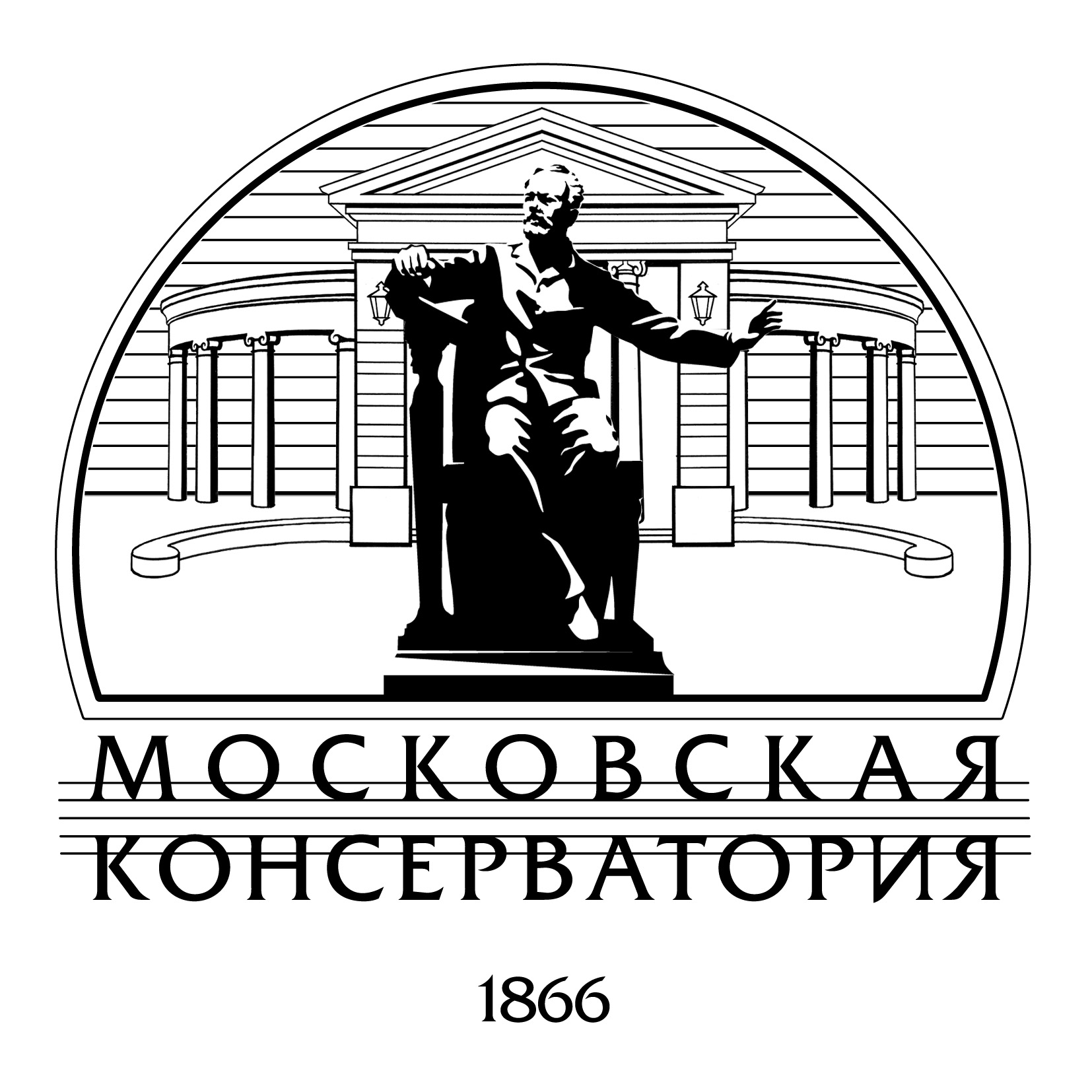 Заявка на проведение концерта в Сектор внешних связей В теме письма укажите, пожалуйста, «Заявка на выступление. Имя и Фамилия». В названии файла с заполненной заявкой напишите, пожалуйста, имя, фамилию и инструмент или название Вашего коллектива. В приложении необходимо выслать: Фотографию (размер не менее 1,5 Мб, файл с фото должен быть подписан)Рекомендацию Биографию  artcom-mgk@mail.ru 
(495) 627-72-74 
Валентина ЕлисееваСпасибо! Предполагаемые даты или месяц для выступления Название коллективаИсполнители (имя, фамилия) Инструмент*Звания, лауреатства Программа (указавать тональнось, опус, номер, части,  продолжительность)Для солистов - концертмейстер (Имя/Фамилия. Звания, лауреатства)Контакты 